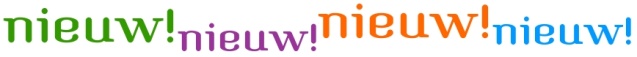 Hou je van handwerken en wil je graag nieuwe ideëen opdoen, kom dan naar onze Textiel Inspriratiedag:  “Proef het Handwerken”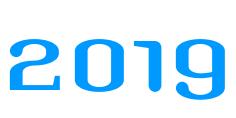 Op 29 november….……….van 10.00-16.00 uurIn `t Zand in Oirschot.Op deze Textiel Inspiratiedag heb je de keuze uit 5 doorlopende workshops. Het is aan jezelf of je er een of alle vijf wilt volgen.Je kunt kiezen uit:Poolse NaaldwerkkunstKerststerslingers hakenZijde schilderen………….                Kersttafereel van Vilt…Horizontaal Quilten……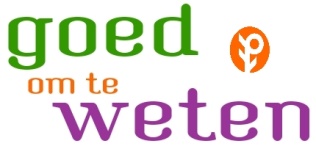 Voor de Lunch wordt gezorgd.…………………….Meer informatie volgt; Hou je mail en de website in de gaten.Tot ziens op 29 november.Handwerkcommissie Noord-Brabant.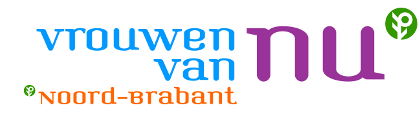 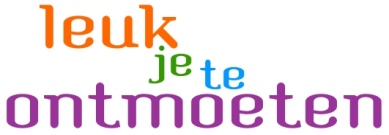 